حضرات السادة والسيدات،تحية طيبة وبعد،1	أود أن أحيطكم علماً بأن ورشة العمل المشتركة بين اللجنة المعنية بالمعايير IEEE 802 التابعة لمعهد مهندسي الكهرباء والإلكترونيات ولجنة الدراسات 15 لقطاع تقييس الاتصالات بالاتحاد الدولي للاتصالات بشأن "بناء شبكات الغد" ستُعقد في مقر الاتحاد بجنيف، يوم 27 يناير 2018. وستُعقد ورشة العمل هذه بالاقتران مع الاجتماعات المرحلية للفريقين المعنيين بالمعيارين IEEE 802.1 وIEEE 802.3 (22-26 يناير 2018) واجتماع لجنة الدراسات 15 لقطاع تقييس الاتصالات (من 29 يناير إلى 9 فبراير 2018) في مقر الاتحاد بجنيف.2	وستدور ورشة العمل هذه باللغة الإنكليزية فقط.3	وباب المشاركة في ورشة العمل مفتوح أمام الدول الأعضاء في الاتحاد وأعضاء القطاع والمنتسبين إليه والمؤسسات الأكاديمية وأمام أي شخص من أي بلد عضو في الاتحاد يرغب في المساهمة في العمل. ويشمل ذلك أيضاً الأفراد الأعضاء في المنظمات الدولية والإقليمية والوطنية. والمشاركة في ورشة العمل مجانية ولكن لن تقدم أي منح لحضورها.4	والغرض من ورشة العمل إتاحة منصة لجميع أصحاب المصلحة المعنيين، وهي ترمي إلى التركيز على مواضيع مثل السطوح البينية البصرية، والتوصيل الأمامي للشبكات المتنقلة، وشبكة النقل المتنقلة من الجيل الخامس، والشبكة البصرية المنفعلة (PON)، والإدارة ولغة YANG لنمذجة البيانات.5	وستتاح المعلومات المتعلقة بورشة العمل بما في ذلك مشروع البرنامج في الموقع الإلكتروني للحدث المتاح في العنوان التالي: https://www.itu.int/en/ITU-T/Workshops-and-Seminars/20180127/Pages/default.aspx. وسيتم تحديث هذا الموقع الإلكتروني باستمرار كلما توفّرت معلومات جديدة أو معدّلة. ويرجى من المشاركين زيارته بانتظام للاطلاع على أحدث المعلومات.6	يتاح للمندوبين استخدام الشبكة المحلية اللاسلكية في أماكن القاعات الرئيسية للاجتماعات بالاتحاد. وتوجد أيضاً معلومات تفصيلية في الموقع الإلكتروني لقطاع تقييس الاتصالات (http://www.itu.int/ITU-T/edh/faqs-support.html).7	يعرض عدد من الفنادق في جنيف أسعاراً تفضيلية للمندوبين الذي يحضرون اجتماعات الاتحاد، وتقدم هذه الفنادق بطاقة تتيح لحاملها النفاذ المجاني إلى خدمة النقل العام في جنيف. ويمكن الاطلاع على قائمة بالفنادق المشاركة وتوجيهات بشأن كيفية طلب التخفيضات في الموقع التالي: http://itu.int/travel/.8	ولتمكين مكتب تقييس الاتصالات من اتخاذ الترتيبات اللازمة المتعلقة بتنظيم ورشة العمل، أكون شاكراً لو تكرمتم بالتسجيل من خلال الاستمارة المتاحة على الخط في الموقع التالي: http://itu.int/reg/tmisc/3001027 بأسرع وقت ممكن، ولكن في موعد أقصاه 8 يناير 2018. ويرجى ملاحظة أن التسجيل المسبق للمشاركين في ورش العمل يجري على الخط حصراً.9	وأود أن أذكركم بأن على مواطني بعض البلدان الحصول على تأشيرة للدخول إلى سويسرا وقضاء بعض الوقت فيها. ويجب طلب التأشيرة قبل تاريخ بدء ورشة العمل بأربعة (4) أسابيع على الأقل، والحصول عليها من المكتب (السفارة أو القنصلية) الذي يمثل سويسرا في بلدكم، أو من أقرب مكتب من بلد المغادرة في حالة عدم وجود مثل هذا المكتب في بلدكم.وإذا واجهت الدول الأعضاء في الاتحاد أو أعضاء القطاعات أو المنتسبين أو المؤسسات الأكاديمية مشاكل بهذا الشأن، يمكن للاتحاد بناءً على طلب رسمي منهم إلى مكتب تقييس الاتصالات، التدخل لدى السلطات السويسرية المختصة لتيسير إصدار التأشيرة على أن يتم ذلك في غضون الفترة المذكورة المحددة بأربعة أسابيع. وينبغي لطلب التأشيرة هذا أن يكون مقدماً بواسطة رسالة رسمية من الإدارة أو الكيان الذي تمثلونه. ويحدد في هذه الرسالة الاسم والوظيفة وتاريخ الميلاد ورقم جواز السفر وتاريخ الإصدار والانتهاء، للشخص (الأشخاص) طالب (طالبي) التأشيرة ويرفق بها صورة من إخطار التأكيد على الموافقة على التسجيل بورشة عمل قطاع تقييس الاتصالات المذكورة، على أن ترسل إلى مكتب تقييس الاتصالات حاملة عبارة "طلب تأشيرة" بواسطة الفاكس (رقم +41 22 730 5853) أو البريد الإلكتروني (tsbreg@itu.int). ويرجى أيضاً ملاحظة أن الاتحاد لا يمكنه تقديم المساعدة سوى إلى ممثلي الدول الأعضاء في الاتحاد وأعضاء قطاعاته والمنتسبين إليه والمؤسسات الأكاديمية المنضمة إليه.وتفضلوا بقبول فائق التقدير والاحترام.(توقيع)تشيساب لي
مدير مكتب تقييس الاتصالات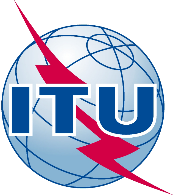 الاتحـاد الدولـي للاتصـالاتمكتب تقييس الاتصالاتجنيف، 9 أكتوبر 2017المرجع:TSB Circular 54
TSB Events/HOإلى:-	إدارات الدول الأعضاء في الاتحاد؛-	أعضاء قطاع تقييس الاتصالات في الاتحاد؛-	المنتسبين إلى قطاع تقييس الاتصالات؛-	الهيئات الأكاديمية المنضمة إلى الاتحادالهاتف:+41 22 730 6356إلى:-	إدارات الدول الأعضاء في الاتحاد؛-	أعضاء قطاع تقييس الاتصالات في الاتحاد؛-	المنتسبين إلى قطاع تقييس الاتصالات؛-	الهيئات الأكاديمية المنضمة إلى الاتحادالفاكس:+41 22 730 5853إلى:-	إدارات الدول الأعضاء في الاتحاد؛-	أعضاء قطاع تقييس الاتصالات في الاتحاد؛-	المنتسبين إلى قطاع تقييس الاتصالات؛-	الهيئات الأكاديمية المنضمة إلى الاتحادالبريد الإلكتروني:Hiroshi.ota@itu.intنسخة إلى:-	رؤساء لجان الدراسات ونوابهم؛-	مدير مكتب تنمية الاتصالات؛-	مدير مكتب الاتصالات الراديويةالموضوع:ورشة عمل مشتركة بين اللجنة المعنية بالمعايير IEEE 802 التابعة لمعهد مهندسي الكهرباء والإلكترونيات ولجنة الدراسات 15 لقطاع تقييس الاتصالات بالاتحاد الدولي للاتصالات بشأن "بناء شبكات الغد"، 27 يناير 2018، جنيف، سويسراورشة عمل مشتركة بين اللجنة المعنية بالمعايير IEEE 802 التابعة لمعهد مهندسي الكهرباء والإلكترونيات ولجنة الدراسات 15 لقطاع تقييس الاتصالات بالاتحاد الدولي للاتصالات بشأن "بناء شبكات الغد"، 27 يناير 2018، جنيف، سويسرا